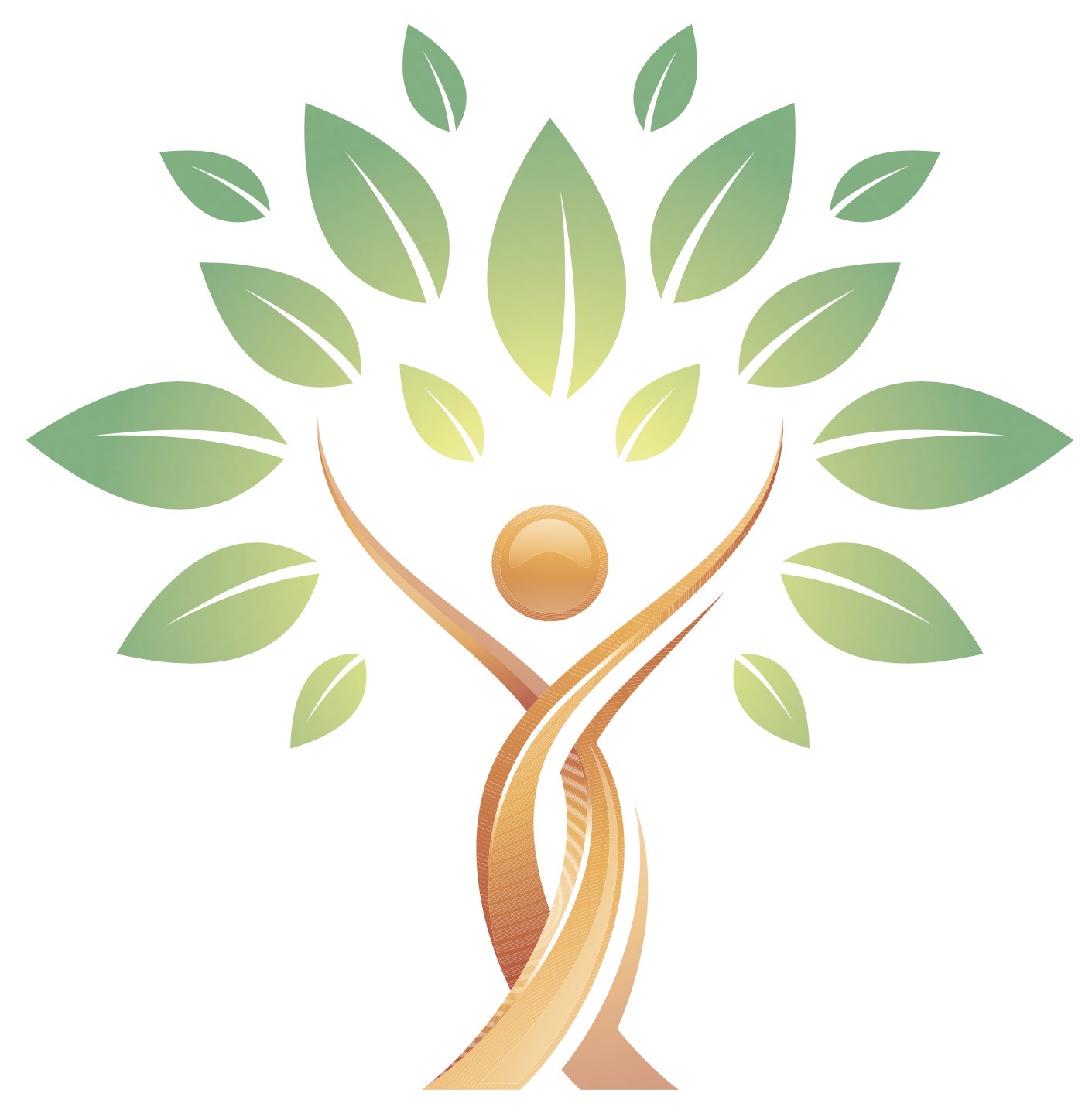 INSCHRIJFFORMULIER LEERGANG HSP BEGELEIDERStartdatum:Naam:Adres:Postcode en woonplaats:(Mobiel) telefoonnummer:E-mailadres:Geboortedatum en geboorteplaats:Uw werkzaamheden:Website:Mijn social media: Facebook:  ja/nee LinkedIn: ja/neeInstagram: ja/neeYoutube: ja/neeHandtekening:-1-
Deelname is pas definitief na ontvangst inschrijfformulier en aanbetaling van € 100,00 welke per ommegaande kan worden overgemaakt op KNAB: NL87 KNAB 0256 8472 58  t.n.v. Instituut EszenzZ, o.v.v. ‘HSPB maart 2024’ of ‘HSPB september 2024’.

Het resterende bedrag van € 1149,00 s.v.p. uiterlijk 3 weken voor aanvang van de leergang overboeken. De aanbetaling kan helaas niet worden terugbetaald. Na inschrijving ontvangt u een bevestiging van deelname. Een week voor aanvang volgt de laatste informatie welke nodig is voor de start.U kunt dit formulier via e-mail digitaal ondertekend met echte handtekening retour zenden. Scannen of een goede foto mag ook. Uiteraard tevens via ons postadres:

Instituut EszenzzZ
Dorpsstraat 84-86
1693 AH Wervershoof
tel: 0228 23 50 23
web: www.eszenzz.nl
e-mail: info@eszenzz.nl
-2-